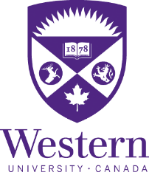 Project Check-In Meeting AgendaMeeting DatePre-Work: 1.    Welcome and Agenda Review (1 minute)2.    Review Meeting Goals/Objectives (2 minutes)3.    Review Action Items from Previous Meeting (5 minutes)4.    Review of Major Deliverables & Status Updates for Each (3-5 minutes per deliverable)5.    Action Items (roundtable – who is doing what by when) & Next Steps (3-5 minutes)6.    Next Meeting Date (1 minute)7.    Thank You and Close (1 minute)